CHAUDHARY RANBIR SINGH UNIVERSITY, JINDINVITING TENDER FOR HIRING OF VEHICLESection- 1Tender Notice1.1	The Chaudhary Ranbir Singh University, Jind invite tender for hiring of vehicles (Innova or equivalent/ Honda City or equivalent/ Maruti Suzuki Desire or equivalent /Ciaz or equivalent/ Pickup/SUV or equivalent etc.) on Kilometer basis as per the requirements of the University. The contract for hiring of the vehicle will be initially for a period of one year. However, the contract may be extended for further period upto one year on mutual agreement on the same rate, terms and conditions, if the services of the contractor are found satisfactory. The interested parties/ service providers may send their quotations  on the  prescribed  application forms along with Tender Fee of Rs.1000/- in form of Demand Draft in favour of Registrar, CRSU, Jind (i)  Technical  Bid  as  Annexure-01,  (ii) Financial Bid as Annexure-02.1.2      An Earnest Money of Rs. 5000/- in the form of account payee Demand Draft/BankersCheque/Fixed Deposit Reciept/Bank Guarantee from any commercial bank in an acceptable form in favor of the Registrar, Chaudhary Ranbir Singh University, Jind payable at Jind, must be forwarded along with the quotation(s).1.3      The tender must reach the following address on or before  Date:- 02-09-2019RegistrarChaudhary Ranbir Singh University, JindJind 1261021.4	The technical  bid (Annexure-01)  and  the financial  bid  (Annexure-02 (i to iii) should  be sealed   by   the bidder/service providers in separate covers duly superscribed and both these sealed covers are to be put in a  bigger cover which should also be sealed and duly superscribed. On the outer envelope must be superscribed “Tender for Hiring of Vehicles”. 1.5        The technical bids are to be opened by the Tender Committee on next day i.e. Date:-03-09-2019 in presence of representatives of the bidders. At the second stage, financial bids of the technically qualified Bidders will be opened for further evaluation and ranking before awarding the contract.Section-2General terms and conditions2.1      The vehicle must be of 2014 model or afterwards.2.2      Availability of the vehicle must be 24x7 basis along with medically fit drivers.2.3	Vehicles will be under the control of Chaudhary Ranbir Singh University, Jind, during the hiring period of the vehicle.2.4      Vehicles shall be used for the Inter State travels, if required.2.5      The Contractor has to provide service tax number.2.6	The contractor hiring of the vehicle will be initially for a period of one year. However, the contract may be extended for further period up to one year on mutual agreement on the same rate, terms and conditions, if the services of the contractor are satisfactory.2.7      The rates to be quoted are to be filled in the proforma given at Annexure-22.8      Earnest Money:a.  The contractor has to deposit earnest money (EMD) of Rs. 5000/- as mentioned at Section 1.2.b.  The earnest money of all the unsuccessful tenderers will be returned as early as possible after the expiry of the period of the bid validity and after issue of the workorder. No interest will be payable by the University on the Earnest Money Deposit. 	        c.   The earnest money will be forfeited in the following cases:d.  Earnest Money is liable to be found forfeited and bid is liable to be rejected, if thetenderer withdraw or amends impairs or derogates from the tender in any respect within the period of validity and/or after opening the tender.e.	When the tenderer does not deposit the security money after the work order is given.f.	If the successful bidder fails to provide the vehicle in the prescribed time after the confirmed  orders,  the  University  has  full  right  to  forfeit  the  earnest  money      deposited with the university.g.   When information/certificate/document furnished is found false at any stage.h.	When the bid documents have been manipulated or altered which is downloaded from website.2.9      Performance Security of Rs. 25,000 in the form of Fixed Deposit Receipt/Bank Guaranteeof the commercial banks in an acceptable form in favor of the Registrar, Chaudhary Ranbir Singh University payable at Jind, must be submitted by successful bidder.2.10    The contractor will give written undertaking that he accepts all the terms and conditions.2.11    The contractor should not  be blacklisted by govt.  /semi govt./undertaking/corporation.Affidavit as per annexure ‘3’ must be submitted.2.12    University  reserves  the  right  to  cancel  the  bids  or  for  any  particular  vehicle  without assigning any reason.2.13    The contractor will give written undertaking as per annexure ‘4’ that vehicle offered will of good condition and rate quoted are not higher than those charged to any other Govt./Semi Govt. department during the last one year.Section- 3Terms and conditions of Contract3.1	All repairs and maintenance, running costs, fuel, lubricants, salaries of drivers, taxes, etc. necessary for the running & maintenance of vehicle will be borne by the contractor.3.2	All drivers shall have valid driving license for commercial use and proof of the same shall be provided by the Contractor.3.3	Contractor would be responsible for the conduct of the drivers employed and if at any point of time any driver is found to be working against the interest of the university, the said driver shall be withdrawn and replaced with another driver provided to the university at noadditional cost.3.4      Contractor shall not deploy any vehicle running on LPG/CNG( certified CNG Kit can be    	  considered ).3.5	All hired vehicles shall be under University's control and shall be parked in designated locations of the Chaudhary Ranbir Singh University, Jind, when not in use.3.6      Vehicles should be fitted with needed accessories to drive on State and National highwaysincluding during the nights. Fog lights are to be fitted while driving in foggy areas.3.7      Vehicles should also be fitted with Toeing hook.3.8	Contractor  shall  obtain  vehicle  fitness  certificate  from  competent  authority,  vehicle registration, comprehensive insurance, payment of road tax, inter-state permit, etc.3.9      Vehicle should be able to move freely to the neighboring States without any restrictions.3.10    Contractor  shall  provide  valid  certificate  of  pollution  check  for  the  vehicle  from  the concerned authorities and the same shall be renewed well before the due date.3.11    All vehicles shall be comprehensively insured against all risks (including the driver and occupants).Insurance policy shall be renewed well before the due date.3.12    Driver should always carry all necessary documents like Registration papers, Insurance papers, PUC clearance,  RTO  tax payment  papers,  valid  driving  license  and  all  otherdocuments that  should accompany vehicle as per rules & regulations of applicable laws.3.14    In case of breakdown of any vehicle the Contractor shall depending on the distance provide  another  vehicle  of  similar  brand  at  no extra  cost.  The  University  shall  haveabsolute right to charge Rs. 1000 per day if the vehicle is not provided within two hours.3.15	In  case  of  any accident  to  the  vehicle,  it  will  be  the  responsibility  of  the  contractor or   his representative (drivers) to lodge FIR etc. with police. All RTO issues and Trafficviolations are to the account of contractor.3.16	The contract is valid for providing services of vehicle hiring and at no point of time any or all of the Staff of Transporter shall raise a claim for employment in the Chaudhary Ranbir Singh University, Jind.3.17    Drivers should carry sufficient cash for discharging obligations on account  of parking charges,  toll  taxes  etc.  Such  expenditure  can  be  claimed  as  reimbursement  by  thecontractor. Proper supporting documents would have to be submitted along with suchclaims.3.18    Lodging, boarding, transportation of drivers shall be the contractor's responsibility.3.19    In the intervening period if a temporary vehicle is provided by the Contractor and its mileage will be taken separately from reporting to discharges and will be added to the totallog book for the month.3.20	Drivers should be well dressed. The contractor will provide uniform to all drivers who will wear the same on duty. In the event of driver not being in presentable dress, not behavingproperly, engaging in rash and unsafe driving, the University shall have right to expel orrefuse entry to any of such drivers and vehicle to be treated as absent.3.21	Driver should be well qualified and should be able to read and write, and have minimum three years of experience as driver.3.22    Driver should be alert /careful enough to take care of items/material kept in the vehicles.3.23    Vehicle should carry portable fire extinguisher.3.24	  In case of Bus, a well trained helper/conductor be provided by the Contractor as per rules of 	 Transport Department.Section- 4Terms of Payment4.1	Monthly bills shall be submitted in duplicate to the authority specified in contract along with photo copy of logbook duly signed by the controlling officer/ duty slip (in case of daily/ hours basis vehicle) and payment will be processed on monthly basis. Contractor will submit an undertaking along with monthly bills that he will deposit the Service Tax in time. Contractor will have to submit the receipt of deposited Service Tax one month prior to the expiry of contract.  The last bill will only be processed on showing the receipt of depositing of all previous Service Tax for this contract.Section- 5Termination5.1	The University may, without prejudice to any other remedy for breach of contract may terminate the contract in whole or in parts.5.2      If the contractor fails to arrange the supply of any or all of the vehicles within the period (s)specified in the contract or any extension thereof granted by University.5.3      If the contractor fails to perform any other obligation(s) under the contract.5.4	In case the Contract has to be terminated, 15 days notice in writing shall be given by the either side.Section- 6Jurisdiction6.1      All disputes arising out of this contract shall be subjected to the jurisdiction of JindSection- 7Eligible Bidders7.1      The   Contractor/Agency   should   have   owned   at   least   three   (03)   vehicles  e.g.Innova/Indica/Indigo/Xylo/Bolero/Sumo/Scorpio/Hondacity   etc.,   at   the   time   of   bid submission, of model not older than year 2014 and vehicles registered as commercialvehicles.  In  case  university  requires  more  than  03  vehicles  at  a  time  it  will  be  the responsibility of the contractor to manage the same & from anywhere.7.2	The  bidder  should  be  registered  with  the  Central  E                                                                                                                                                                                                                                                                                                                                                                                                                                                                                                                                                                                                                                                                                                                                                                                                                                                                                                                                                                                                                                                                           .0xcise/Custom  department  for  the purpose  of Service Tax. If not already registered, proof of application for registration 	forservice tax must be submitted  with  the  condition  that  registration  certificate  will  be produced before signing the agreement/ contract.7.3	The bidder should have experience in supplying at least two commercial vehicles / cars for one year during last two years to any Central / State Govt. organization or a Public SectorUndertaking. This condition may be relaxed on entire discretion of the University.7.4	The Annual turnover of the Bidder should be more than Rs. 5 lacs in last three financial years.Section- 8Submission of DocumentsDocuments required to be submitted for establishing Bidders Eligibility and Qualifications:8.1      Proof of ownership/hold on lease of minimum number of vehicles, as per Section 7.1.8.2	Registration certificate for service tax, else, copy of application submitted to Custom / Central Excise Department for service tax registration, as per Section 7.2.8.3      Registered  Partnership  Deed  or  Articles/Memorandum  of  Association  in  the  case  ofPartnership firm or Company.8.4	Experience certificate from appropriate authority as per the Section no. 7.3 of the Tender document.8.5      Copy of PAN CardSection- 9Amendment to bid document9.1	At any time, prior to the date of submission of bid, the University, for any reason whether at its own initiative or in response to a clarification required by a prospective bidder, modify the bid document by amendments.9.2	The  event  of  amendment  shall  be  notified  through  press  and  amendments  shall  be hosted  on University website and these amendments will be binding on all prospective bidders.CHAUDHARY RANBIR SINGH UNIVERSITY, JINDAPPLICATION FORM FOR HIRING OF VEHICLESAnnexure-11    Name of the Contractor/Agency		              :2    Complete Address                                                          :7    Service Tax Registration number issued by the Central   : 	Excise Deptt. in favour of the contractor/agency8    PAN Number issued b y the IT Deptt. in favour of the :     	contractor/agency9    Any Other Details                                                           :     	10  Enclosures: (i)     Original EMD(ii)   Service Tax Registration number(iii)   Copy of  PAN Card,(iv)   Copy of Income Tax Return of Financial year 2013-14, 2014-15, 2015-16 (v)    List of vehicles alongwith Certificate of Registration (RC)(vi)   Affidavit of non-blacklistingDECLARATIONI, hereby declare that I am authorized to sign this document and that:(Name of the person)1)        All the statements made in this application are true, complete and correct to the best of my knowledge and belief. I understand that if at any stage, it is found that any information given in this application is false/ incorrect or that our agency do not satisfy the eligibility criteria, our candidature/empanelment is liable to be cancelled/ terminated.2)        I understand that the decisions taken by the Chaudhary Ranbir Singh University, Jind are final in all 	  matters.3)    I hereby agree to work as per the terms and conditions rolled out by Chaudhary Ranbir Singh 	University, Jind4)        I understand that the Chaudhary Ranbir Singh University, Jind reserves the right to accept or reject and to cancel the  empanelment process and  reject  all  expression  of  interests  at  any time prior  to  theaward of the contract, without detailing any specified reasons whatsoever.Place:  	 Date:  	 Signature  	 Name  	 Designation   	                         CHAUDHARY RANBIR SINGH UNIVERSITY, JINDFinancial QuoteAnnexure 2Annexure 3(To be  furnished on  non-judicial stamp paper duly attested by the ExecutiveMagistrate/Notary Public).AFFIDAVITI/We/M/s                                                                                                are  registered  as   serviceprovider   firm     named  M/s                                 as   per     Service   Tax    RegistrationCertificate                      No.                                        EPENo.                            ESINo.                                having  registered  office  at   	_do  hereby declare and  solemnly affirm that  I/We have not been Black-listed, nor mine/our Tenders  or     Orders  have ever   been  cancelled by   any  State/UT/Central Government or  any partner or  shareholder either directly or  indirectly connected with or   has  any  subsisting  interest  in   the  business  of   my/our  firm    nor  any  legal proceedings have ever  been initiated/pending or  any penalty has ever  been levied due to  delay of non completion of   order by  any State/UT/Central  Government or  by  anyauthority.Place:  	  Dated:  	DEPONENTVerificationI/We do  hereby solemnly declare and affirm that  the above declarations are true and correct to  the best of my  knowledge and beliefs. No part of it is  false and nothing has been concealed therein.Place:  	  Dated:  	DEPONENTAnnexure 4UNDERTAKINGI,                                             s/o                           proprietor         of                                    resident of                                                              do  hereby undertake  that   the vehicles offered will  be  of good  working condition and the rates quoted are not higher than to those charged to any other Government department during the last one  year.   Further it  is  also certified none of my  relative is  employed in  the office  of Registrar, CRS University, Jind.   In case, at any stage, it  is found that the information given is  false/incorrect, Registrar, CRS University, Jind shall have absolute right to  take any action as deemed fit without any prior intimation to me.(Signature of the bidder)TENDER NOTICEThe Tender is invited from the interested agencies/persons for hiring the various Vehicles along with tender fee of Rs.1000/-. The last date for submission of tender is 02-09-2019 upto 5:00 P.M. and to be submitted in the office of Registrar, CRS University, Jind. The Technical Bid will be opened on the next day i.e. 03-09-2019 at 5:00 P.M. in the present of all bidders. For further details please visit www.crsujind.ac.in Registrar 3Telephone Number(s):4Fax Number:5E-mail address:6Payment DetailsEarnest Money: :D.D. Amount :D.D. No.:Date:Bank & BranchCategory ‘A’Category ‘A’Category ‘A’Category ‘A’Category ‘A’Category ‘A’Sr. No.ParticularsPrice in RupeesPrice in RupeesPrice in RupeesPrice in RupeesACPer K.M.Non-ACPer K.M.Minimum ChargesNight Charges(a)(b)(c)(d)(e)(f)1.Maruti Desire or equivalent2.Honda City or equivalent3.Innova or equivalent4.Pickup/SUV or equivalent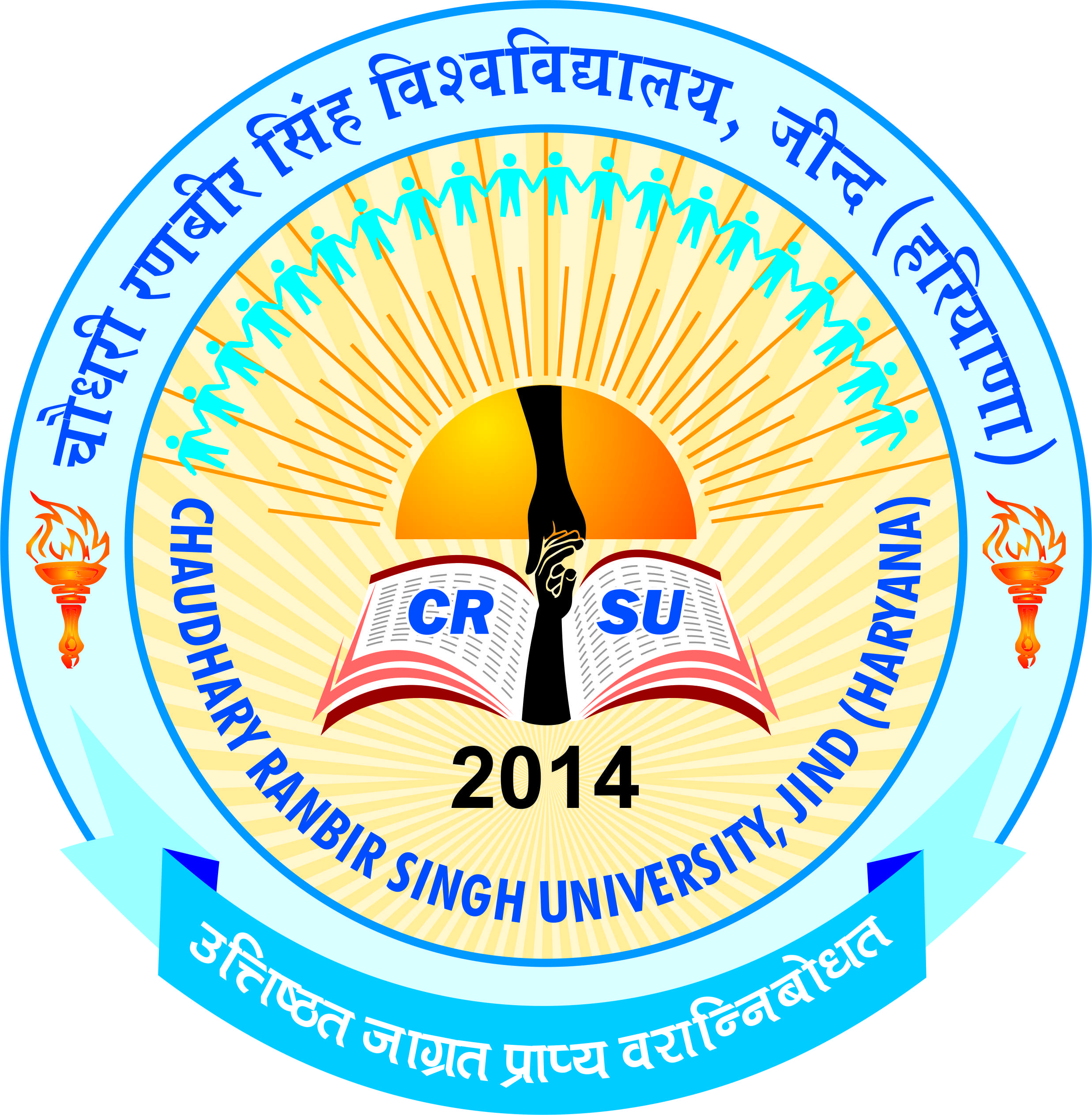 pkS/kjh j.kchj flag fo'ofo|ky;]thUnChaudhary Ranbir Singh University, Jind(Established by the State Legislature Act 28 of 2014 and       recognized by UGC Act 1956 U/S 12-B & 2(f) )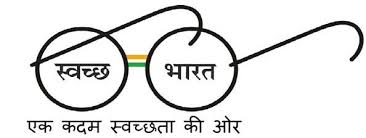 